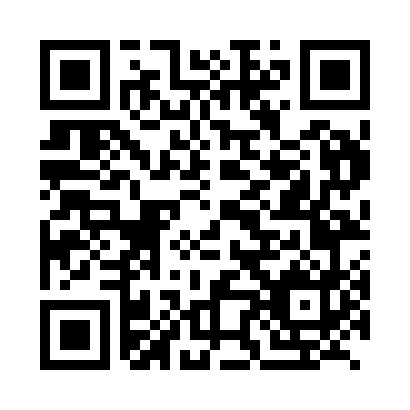 Prayer times for Bratislava, Bratislava, SlovakiaWed 1 May 2024 - Fri 31 May 2024High Latitude Method: Angle Based RulePrayer Calculation Method: Muslim World LeagueAsar Calculation Method: HanafiPrayer times provided by https://www.salahtimes.comDateDayFajrSunriseDhuhrAsrMaghribIsha1Wed3:225:3212:495:528:0610:072Thu3:205:3112:495:538:0710:093Fri3:175:2912:485:548:0810:124Sat3:145:2812:485:558:1010:145Sun3:125:2612:485:568:1110:166Mon3:095:2512:485:568:1310:197Tue3:065:2312:485:578:1410:218Wed3:035:2212:485:588:1510:249Thu3:015:2012:485:598:1710:2610Fri2:585:1912:486:008:1810:2811Sat2:555:1712:486:008:1910:3112Sun2:535:1612:486:018:2110:3313Mon2:505:1412:486:028:2210:3614Tue2:475:1312:486:038:2310:3815Wed2:455:1212:486:048:2510:4116Thu2:425:1112:486:048:2610:4317Fri2:395:0912:486:058:2710:4618Sat2:365:0812:486:068:2810:4819Sun2:345:0712:486:078:3010:5120Mon2:315:0612:486:078:3110:5321Tue2:315:0512:486:088:3210:5622Wed2:315:0412:486:098:3310:5823Thu2:305:0312:486:098:3410:5824Fri2:305:0212:486:108:3610:5925Sat2:305:0112:496:118:3711:0026Sun2:295:0012:496:118:3811:0027Mon2:294:5912:496:128:3911:0128Tue2:294:5812:496:138:4011:0129Wed2:294:5812:496:138:4111:0230Thu2:284:5712:496:148:4211:0231Fri2:284:5612:496:158:4311:03